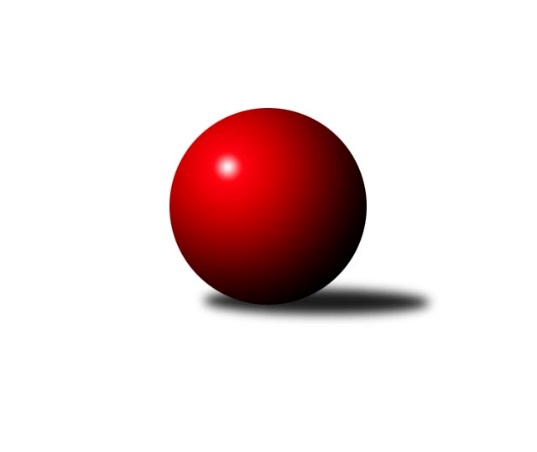 Č.12Ročník 2021/2022	16.7.2024 Krajská soutěž 1.třídy KV 2021/2022Statistika 12. kolaTabulka družstev:		družstvo	záp	výh	rem	proh	skore	sety	průměr	body	plné	dorážka	chyby	1.	TJ Lomnice E	11	9	0	2	94 : 38 	(36.0 : 22.0)	1585	18	1115	471	41.6	2.	TJ Lomnice F	11	8	1	2	83 : 49 	(38.5 : 23.5)	1528	17	1106	422	47.9	3.	Kuželky Aš E	10	8	0	2	90 : 30 	(30.5 : 19.5)	1586	16	1134	451	39.6	4.	So.Útvina B	10	5	1	4	58 : 62 	(24.0 : 20.0)	1508	11	1088	421	50.3	5.	Kuželky Aš D	10	5	0	5	65 : 55 	(26.0 : 20.0)	1514	10	1092	422	45.8	6.	TJ Šabina B	11	4	0	7	59 : 73 	(37.5 : 32.5)	1438	8	1047	391	56.5	7.	Loko Cheb D	10	4	0	6	52 : 68 	(25.5 : 30.5)	1427	8	1029	399	52.9	8.	Kuželky Ji.Hazlov C	10	3	0	7	47 : 73 	(21.5 : 34.5)	1457	6	1047	410	57.7	9.	Kuželky Aš F	11	0	0	11	16 : 116 	(4.5 : 41.5)	1341	0	979	362	71.7Tabulka doma:		družstvo	záp	výh	rem	proh	skore	sety	průměr	body	maximum	minimum	1.	TJ Lomnice F	6	5	0	1	47 : 25 	(23.5 : 16.5)	1510	10	1598	1456	2.	Kuželky Aš E	5	4	0	1	44 : 16 	(6.5 : 3.5)	1620	8	1693	1559	3.	TJ Lomnice E	5	4	0	1	44 : 16 	(21.0 : 13.0)	1502	8	1559	1451	4.	So.Útvina B	5	3	1	1	32 : 28 	(12.0 : 10.0)	1529	7	1560	1457	5.	Kuželky Aš D	4	3	0	1	34 : 14 	(9.0 : 7.0)	1464	6	1607	1167	6.	TJ Šabina B	6	3	0	3	39 : 33 	(24.0 : 18.0)	1450	6	1486	1368	7.	Loko Cheb D	5	2	0	3	28 : 32 	(14.0 : 14.0)	1583	4	1649	1548	8.	Kuželky Ji.Hazlov C	6	2	0	4	28 : 44 	(14.5 : 27.5)	1501	4	1614	1408	9.	Kuželky Aš F	5	0	0	5	6 : 54 	(0.5 : 9.5)	1288	0	1326	1251Tabulka venku:		družstvo	záp	výh	rem	proh	skore	sety	průměr	body	maximum	minimum	1.	TJ Lomnice E	6	5	0	1	50 : 22 	(15.0 : 9.0)	1599	10	1667	1540	2.	Kuželky Aš E	5	4	0	1	46 : 14 	(24.0 : 16.0)	1579	8	1648	1495	3.	TJ Lomnice F	5	3	1	1	36 : 24 	(15.0 : 7.0)	1537	7	1563	1499	4.	So.Útvina B	5	2	0	3	26 : 34 	(12.0 : 10.0)	1503	4	1676	1220	5.	Kuželky Aš D	6	2	0	4	31 : 41 	(17.0 : 13.0)	1517	4	1588	1424	6.	Loko Cheb D	5	2	0	3	24 : 36 	(11.5 : 16.5)	1388	4	1442	1298	7.	Kuželky Ji.Hazlov C	4	1	0	3	19 : 29 	(7.0 : 7.0)	1446	2	1504	1373	8.	TJ Šabina B	5	1	0	4	20 : 40 	(13.5 : 14.5)	1434	2	1521	1400	9.	Kuželky Aš F	6	0	0	6	10 : 62 	(4.0 : 32.0)	1339	0	1408	1234Tabulka podzimní části:		družstvo	záp	výh	rem	proh	skore	sety	průměr	body	doma	venku	1.	TJ Lomnice F	8	7	1	0	69 : 27 	(31.5 : 14.5)	1524	15 	4 	0 	0 	3 	1 	0	2.	TJ Lomnice E	8	7	0	1	72 : 24 	(28.0 : 14.0)	1590	14 	3 	0 	1 	4 	0 	0	3.	Kuželky Aš E	8	6	0	2	68 : 28 	(25.0 : 15.0)	1573	12 	3 	0 	1 	3 	0 	1	4.	So.Útvina B	8	4	1	3	46 : 50 	(18.0 : 16.0)	1479	9 	2 	1 	1 	2 	0 	2	5.	Kuželky Aš D	8	4	0	4	51 : 45 	(21.0 : 15.0)	1510	8 	3 	0 	1 	1 	0 	3	6.	TJ Šabina B	8	3	0	5	45 : 51 	(26.5 : 25.5)	1441	6 	2 	0 	3 	1 	0 	2	7.	Loko Cheb D	8	3	0	5	42 : 54 	(21.0 : 25.0)	1421	6 	2 	0 	2 	1 	0 	3	8.	Kuželky Ji.Hazlov C	8	1	0	7	27 : 69 	(14.5 : 31.5)	1450	2 	0 	0 	4 	1 	0 	3	9.	Kuželky Aš F	8	0	0	8	12 : 84 	(2.5 : 31.5)	1322	0 	0 	0 	3 	0 	0 	5Tabulka jarní části:		družstvo	záp	výh	rem	proh	skore	sety	průměr	body	doma	venku	1.	Kuželky Aš E	2	2	0	0	22 : 2 	(5.5 : 4.5)	1632	4 	1 	0 	0 	1 	0 	0 	2.	Kuželky Ji.Hazlov C	2	2	0	0	20 : 4 	(7.0 : 3.0)	1566	4 	2 	0 	0 	0 	0 	0 	3.	TJ Lomnice E	3	2	0	1	22 : 14 	(8.0 : 8.0)	1551	4 	1 	0 	0 	1 	0 	1 	4.	Kuželky Aš D	2	1	0	1	14 : 10 	(5.0 : 5.0)	1487	2 	0 	0 	0 	1 	0 	1 	5.	So.Útvina B	2	1	0	1	12 : 12 	(6.0 : 4.0)	1527	2 	1 	0 	0 	0 	0 	1 	6.	Loko Cheb D	2	1	0	1	10 : 14 	(4.5 : 5.5)	1464	2 	0 	0 	1 	1 	0 	0 	7.	TJ Lomnice F	3	1	0	2	14 : 22 	(7.0 : 9.0)	1528	2 	1 	0 	1 	0 	0 	1 	8.	TJ Šabina B	3	1	0	2	14 : 22 	(11.0 : 7.0)	1446	2 	1 	0 	0 	0 	0 	2 	9.	Kuželky Aš F	3	0	0	3	4 : 32 	(2.0 : 10.0)	1357	0 	0 	0 	2 	0 	0 	1 Zisk bodů pro družstvo:		jméno hráče	družstvo	body	zápasy	v %	dílčí body	sety	v %	1.	Stanislav Květoň 	TJ Šabina B 	18	/	10	(90%)		/		(%)	2.	Jiří Kubínek 	So.Útvina B 	16	/	9	(89%)		/		(%)	3.	František Mazák st.	Kuželky Aš E 	16	/	9	(89%)		/		(%)	4.	Radovan Duhai 	Kuželky Aš E 	16	/	10	(80%)		/		(%)	5.	Iva Knesplová Koubková 	TJ Lomnice E 	16	/	11	(73%)		/		(%)	6.	František Burian 	TJ Lomnice F 	14	/	8	(88%)		/		(%)	7.	Marie Hertelová 	Kuželky Aš D 	14	/	8	(88%)		/		(%)	8.	Václav Vieweg 	Kuželky Aš F 	14	/	9	(78%)		/		(%)	9.	Adolf Klepáček 	Loko Cheb D  	14	/	10	(70%)		/		(%)	10.	Petra Prouzová 	TJ Lomnice E 	14	/	10	(70%)		/		(%)	11.	Klára Egererová 	TJ Lomnice E 	12	/	6	(100%)		/		(%)	12.	František Mazák ml.	Kuželky Aš E 	12	/	7	(86%)		/		(%)	13.	Jan Bartoš 	Kuželky Ji.Hazlov C 	12	/	7	(86%)		/		(%)	14.	Rudolf Schimmer 	TJ Lomnice F 	12	/	11	(55%)		/		(%)	15.	Václav Buďka 	Kuželky Aš D 	10	/	5	(100%)		/		(%)	16.	Ludvík Maňák 	TJ Lomnice F 	10	/	7	(71%)		/		(%)	17.	Miloš Peka 	Kuželky Ji.Hazlov C 	10	/	9	(56%)		/		(%)	18.	František Mazák nejml.	Kuželky Aš E 	8	/	4	(100%)		/		(%)	19.	Pavel Feksa 	Loko Cheb D  	8	/	6	(67%)		/		(%)	20.	Patricia Bláhová 	TJ Šabina B 	8	/	8	(50%)		/		(%)	21.	Silva Trousilová 	TJ Lomnice E 	8	/	9	(44%)		/		(%)	22.	Karel Pejšek 	So.Útvina B 	8	/	9	(44%)		/		(%)	23.	Jaroslav Palán 	So.Útvina B 	8	/	10	(40%)		/		(%)	24.	František Repčík 	Kuželky Aš D 	7	/	6	(58%)		/		(%)	25.	Ludmila Harazinová 	Kuželky Ji.Hazlov C 	7	/	9	(39%)		/		(%)	26.	Daniel Furch 	TJ Lomnice F 	6	/	5	(60%)		/		(%)	27.	Anna Davídková 	Kuželky Aš D 	6	/	7	(43%)		/		(%)	28.	Yvona Mašková 	Loko Cheb D  	6	/	8	(38%)		/		(%)	29.	Jiří Plavec 	Kuželky Aš D 	6	/	8	(38%)		/		(%)	30.	Vladimír Míšanek 	Kuželky Aš E 	6	/	9	(33%)		/		(%)	31.	Michaela Pešková 	TJ Šabina B 	6	/	9	(33%)		/		(%)	32.	Aleš Lenomar 	TJ Šabina B 	6	/	9	(33%)		/		(%)	33.	Soňa Šimáčková 	TJ Lomnice E 	4	/	2	(100%)		/		(%)	34.	Michal Hric 	Loko Cheb D  	4	/	2	(100%)		/		(%)	35.	Luboš Kožíšek 	TJ Lomnice E 	4	/	4	(50%)		/		(%)	36.	Jitka Červenková 	So.Útvina B 	2	/	1	(100%)		/		(%)	37.	František Krátký 	TJ Lomnice F 	2	/	2	(50%)		/		(%)	38.	Jiří Čížek 	Loko Cheb D  	2	/	2	(50%)		/		(%)	39.	Pavel Sýkora 	So.Útvina B 	2	/	3	(33%)		/		(%)	40.	Pavel Pokorný 	Loko Cheb D  	2	/	3	(33%)		/		(%)	41.	Pavel Pešek 	TJ Šabina B 	2	/	3	(33%)		/		(%)	42.	Jiří Beneš 	TJ Šabina B 	2	/	4	(25%)		/		(%)	43.	Tomáš Tuček 	Kuželky Ji.Hazlov C 	2	/	4	(25%)		/		(%)	44.	Veronika Fantová 	Kuželky Ji.Hazlov C 	2	/	4	(25%)		/		(%)	45.	Milada Viewegová 	Kuželky Aš D 	2	/	5	(20%)		/		(%)	46.	Františka Pokorná 	Kuželky Aš F 	2	/	7	(14%)		/		(%)	47.	Ladislav Litvák 	TJ Lomnice F 	2	/	9	(11%)		/		(%)	48.	Jaroslav Bendák 	TJ Lomnice F 	1	/	2	(25%)		/		(%)	49.	Martin Michalec 	So.Útvina B 	0	/	1	(0%)		/		(%)	50.	Filip Kalina 	So.Útvina B 	0	/	1	(0%)		/		(%)	51.	Václav Basl 	TJ Lomnice E 	0	/	1	(0%)		/		(%)	52.	Karel Drozd 	So.Útvina B 	0	/	1	(0%)		/		(%)	53.	Marie Kovářová 	Kuželky Aš F 	0	/	1	(0%)		/		(%)	54.	Vlasta Peková 	Kuželky Ji.Hazlov C 	0	/	2	(0%)		/		(%)	55.	Josef Jančula 	Loko Cheb D  	0	/	8	(0%)		/		(%)	56.	Libor Grüner 	Kuželky Aš F 	0	/	8	(0%)		/		(%)	57.	Jan Doskočil 	Kuželky Aš F 	0	/	9	(0%)		/		(%)	58.	Ivana Grünerová 	Kuželky Aš F 	0	/	9	(0%)		/		(%)Průměry na kuželnách:		kuželna	průměr	plné	dorážka	chyby	výkon na hráče	1.	Lokomotiva Cheb, 1-2	1586	1134	451	45.6	(396.6)	2.	Hazlov, 1-4	1521	1093	427	54.5	(380.4)	3.	Sokol Útvina, 1-2	1512	1085	426	50.7	(378.2)	4.	Lomnice, 1-4	1466	1057	409	50.7	(366.7)	5.	Kuželky Aš, 1-4	1455	1044	410	53.3	(363.8)	6.	TJ Šabina, 1-2	1452	1051	401	51.4	(363.1)Nejlepší výkony na kuželnách:Lokomotiva Cheb, 1-2So.Útvina B	1676	4. kolo	Silva Trousilová 	TJ Lomnice E	453	6. koloTJ Lomnice E	1667	6. kolo	Jaroslav Palán 	So.Útvina B	446	4. koloLoko Cheb D 	1649	8. kolo	Adolf Klepáček 	Loko Cheb D 	437	8. koloKuželky Aš E	1648	11. kolo	Petra Prouzová 	TJ Lomnice E	436	6. koloLoko Cheb D 	1606	3. kolo	Michal Hric 	Loko Cheb D 	434	4. koloKuželky Aš D	1570	8. kolo	Jiří Kubínek 	So.Útvina B	434	4. koloLoko Cheb D 	1557	11. kolo	Adolf Klepáček 	Loko Cheb D 	430	4. koloLoko Cheb D 	1555	6. kolo	Karel Pejšek 	So.Útvina B	428	4. koloLoko Cheb D 	1548	4. kolo	Pavel Feksa 	Loko Cheb D 	425	8. koloKuželky Aš F	1386	3. kolo	František Mazák ml.	Kuželky Aš E	422	11. koloHazlov, 1-4Kuželky Aš E	1648	7. kolo	František Mazák st.	Kuželky Aš E	450	7. koloKuželky Ji.Hazlov C	1614	7. kolo	Klára Egererová 	TJ Lomnice E	432	4. koloKuželky Ji.Hazlov C	1605	10. kolo	Radovan Duhai 	Kuželky Aš E	428	7. koloTJ Lomnice E	1596	4. kolo	Adolf Klepáček 	Loko Cheb D 	427	5. koloKuželky Aš D	1588	2. kolo	Jan Bartoš 	Kuželky Ji.Hazlov C	426	10. koloTJ Lomnice F	1544	10. kolo	Ludvík Maňák 	TJ Lomnice F	426	10. koloKuželky Ji.Hazlov C	1527	12. kolo	Marie Hertelová 	Kuželky Aš D	422	2. koloLoko Cheb D 	1442	5. kolo	František Mazák nejml.	Kuželky Aš E	416	7. koloTJ Šabina B	1437	12. kolo	Petra Prouzová 	TJ Lomnice E	416	4. koloKuželky Ji.Hazlov C	1432	4. kolo	Tomáš Tuček 	Kuželky Ji.Hazlov C	415	7. koloSokol Útvina, 1-2Kuželky Aš E	1575	5. kolo	Jiří Kubínek 	So.Útvina B	442	9. koloSo.Útvina B	1560	10. kolo	Karel Pejšek 	So.Útvina B	435	9. koloSo.Útvina B	1559	9. kolo	Jaroslav Palán 	So.Útvina B	433	7. koloTJ Lomnice E	1550	10. kolo	Iva Knesplová Koubková 	TJ Lomnice E	426	10. koloSo.Útvina B	1542	5. kolo	Jiří Kubínek 	So.Útvina B	423	5. koloSo.Útvina B	1525	7. kolo	Vladimír Míšanek 	Kuželky Aš E	423	5. koloTJ Lomnice F	1499	3. kolo	Petra Prouzová 	TJ Lomnice E	421	10. koloKuželky Ji.Hazlov C	1497	9. kolo	František Mazák nejml.	Kuželky Aš E	415	5. koloSo.Útvina B	1457	3. kolo	Jiří Kubínek 	So.Útvina B	413	10. koloKuželky Aš F	1363	7. kolo	Václav Vieweg 	Kuželky Aš F	413	7. koloLomnice, 1-4TJ Lomnice F	1598	9. kolo	Stanislav Květoň 	TJ Šabina B	444	5. koloTJ Lomnice E	1585	11. kolo	Klára Egererová 	TJ Lomnice E	426	9. koloTJ Lomnice F	1563	2. kolo	František Burian 	TJ Lomnice F	423	9. koloTJ Lomnice E	1559	9. kolo	Rudolf Schimmer 	TJ Lomnice F	423	9. koloTJ Lomnice F	1531	12. kolo	Petra Prouzová 	TJ Lomnice E	422	11. koloTJ Lomnice F	1519	7. kolo	Rudolf Schimmer 	TJ Lomnice F	420	2. koloTJ Lomnice E	1518	5. kolo	Marie Hertelová 	Kuželky Aš D	414	5. koloTJ Lomnice E	1517	12. kolo	Jiří Kubínek 	So.Útvina B	412	12. koloKuželky Aš E	1495	9. kolo	Soňa Šimáčková 	TJ Lomnice E	412	11. koloSo.Útvina B	1494	12. kolo	Marie Hertelová 	Kuželky Aš D	412	12. koloKuželky Aš, 1-4Kuželky Aš E	1693	4. kolo	František Mazák ml.	Kuželky Aš E	474	4. koloTJ Lomnice E	1654	8. kolo	František Mazák ml.	Kuželky Aš E	457	2. koloKuželky Aš E	1616	2. kolo	František Mazák st.	Kuželky Aš E	448	8. koloKuželky Aš E	1615	10. kolo	Petra Prouzová 	TJ Lomnice E	444	8. koloKuželky Aš E	1615	8. kolo	František Mazák ml.	Kuželky Aš E	442	10. koloKuželky Aš D	1607	7. kolo	Radovan Duhai 	Kuželky Aš E	437	2. koloKuželky Aš E	1559	6. kolo	Adolf Klepáček 	Loko Cheb D 	436	2. koloKuželky Aš D	1552	1. kolo	Václav Vieweg 	Kuželky Aš F	431	6. koloKuželky Aš D	1543	10. kolo	František Mazák st.	Kuželky Aš E	427	6. koloTJ Lomnice F	1540	4. kolo	František Mazák st.	Kuželky Aš E	426	4. koloTJ Šabina, 1-2TJ Lomnice F	1538	6. kolo	Stanislav Květoň 	TJ Šabina B	436	3. koloKuželky Aš E	1528	1. kolo	Václav Vieweg 	Kuželky Aš F	433	11. koloSo.Útvina B	1505	8. kolo	Stanislav Květoň 	TJ Šabina B	422	6. koloTJ Šabina B	1486	9. kolo	Stanislav Květoň 	TJ Šabina B	421	8. koloTJ Šabina B	1481	11. kolo	Stanislav Květoň 	TJ Šabina B	417	11. koloTJ Šabina B	1458	8. kolo	Stanislav Květoň 	TJ Šabina B	416	9. koloTJ Šabina B	1458	3. kolo	Jaroslav Palán 	So.Útvina B	412	8. koloTJ Šabina B	1448	6. kolo	Adolf Klepáček 	Loko Cheb D 	405	9. koloKuželky Ji.Hazlov C	1409	3. kolo	František Mazák st.	Kuželky Aš E	400	1. koloKuželky Aš F	1408	11. kolo	František Mazák ml.	Kuželky Aš E	397	1. koloČetnost výsledků:	9.0 : 3.0	1x	8.0 : 4.0	5x	7.0 : 5.0	1x	6.0 : 6.0	1x	4.0 : 8.0	6x	2.0 : 10.0	10x	12.0 : 0.0	3x	10.0 : 2.0	17x	0.0 : 12.0	4x